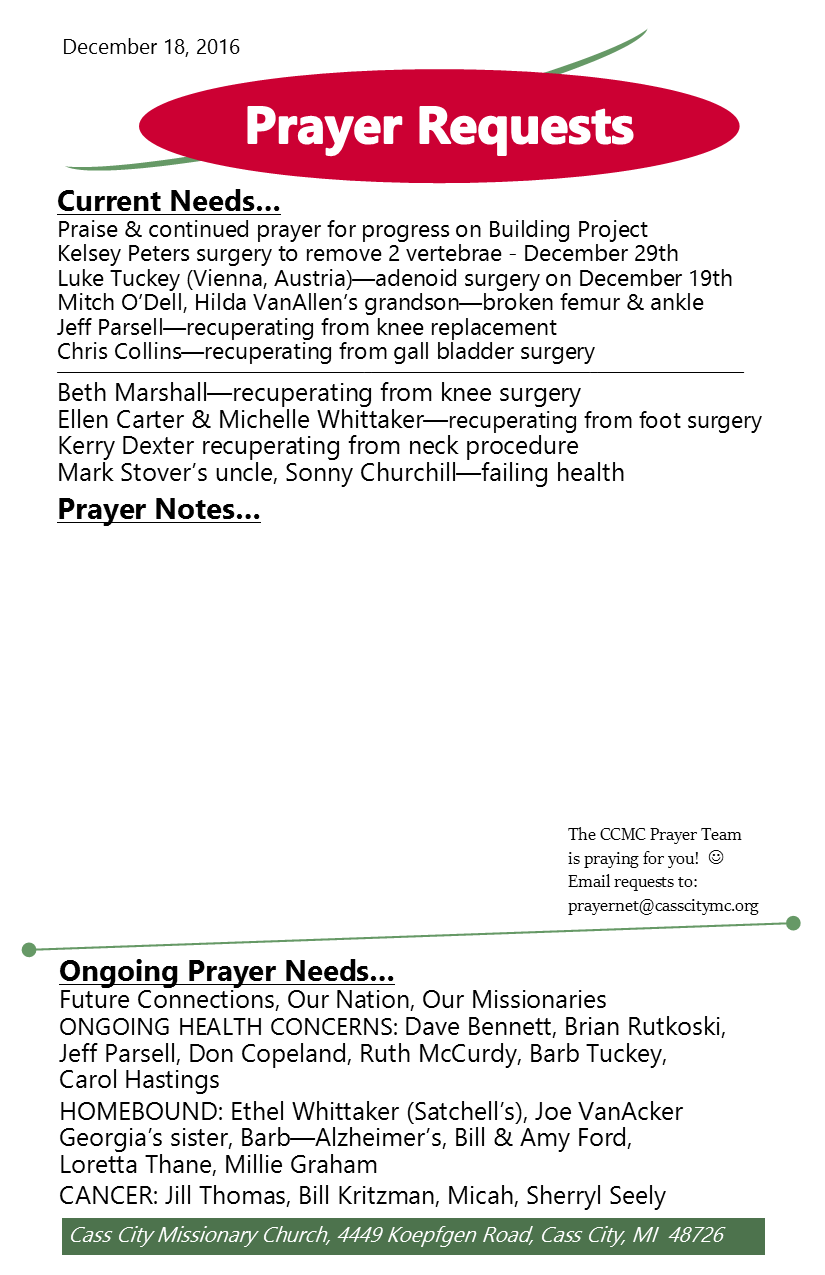 Big Idea: Like Mary, you should be available to God in three ways.I. Available to Respond to God’s m________ Luke 1:26-33 God’ message is p__________ God’s message expresses His g________God’s message p_________ us to J__________   Galatians 4:4-5; Hebrews 1:1-2II. Available to Receive God’s g____ of l_____ Luke 1: 34-35God gave His life to Mary—v________ b_______God gives His life to us—n_____ b________John 3:3; 1John 5:1; Colossians 1:27b; Galatians 2:20III. Available to Cooperate w/ God’s p______ Luke 1: 36-38Mary cooperated because she was c___________ in God   Isaiah 41:10; Philippians 4:13 Mary cooperated by s____________ to God‘s plan